Publicado en Asturias el 30/05/2019 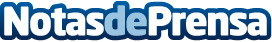 La ruta del Cares espera ser una de las mayores atracciones turísticas este verano según Jaire AventurasCada vez más turistas deciden descubrir las maravillas de este paisaje Asturiano, considerado una de las mejores rutas de senderismo en el paísDatos de contacto:Jaire AventurasJaire Aventuras985 84 14 64Nota de prensa publicada en: https://www.notasdeprensa.es/la-ruta-del-cares-espera-ser-una-de-las Categorias: Viaje Asturias Entretenimiento http://www.notasdeprensa.es